Monday, February 13th    ELA:  Write each word three times each.when____________________________________________________some____________________________________________________he______________________________________________________Math:Count the number on the left.  Circle the number on the right that makes 8 when added together.  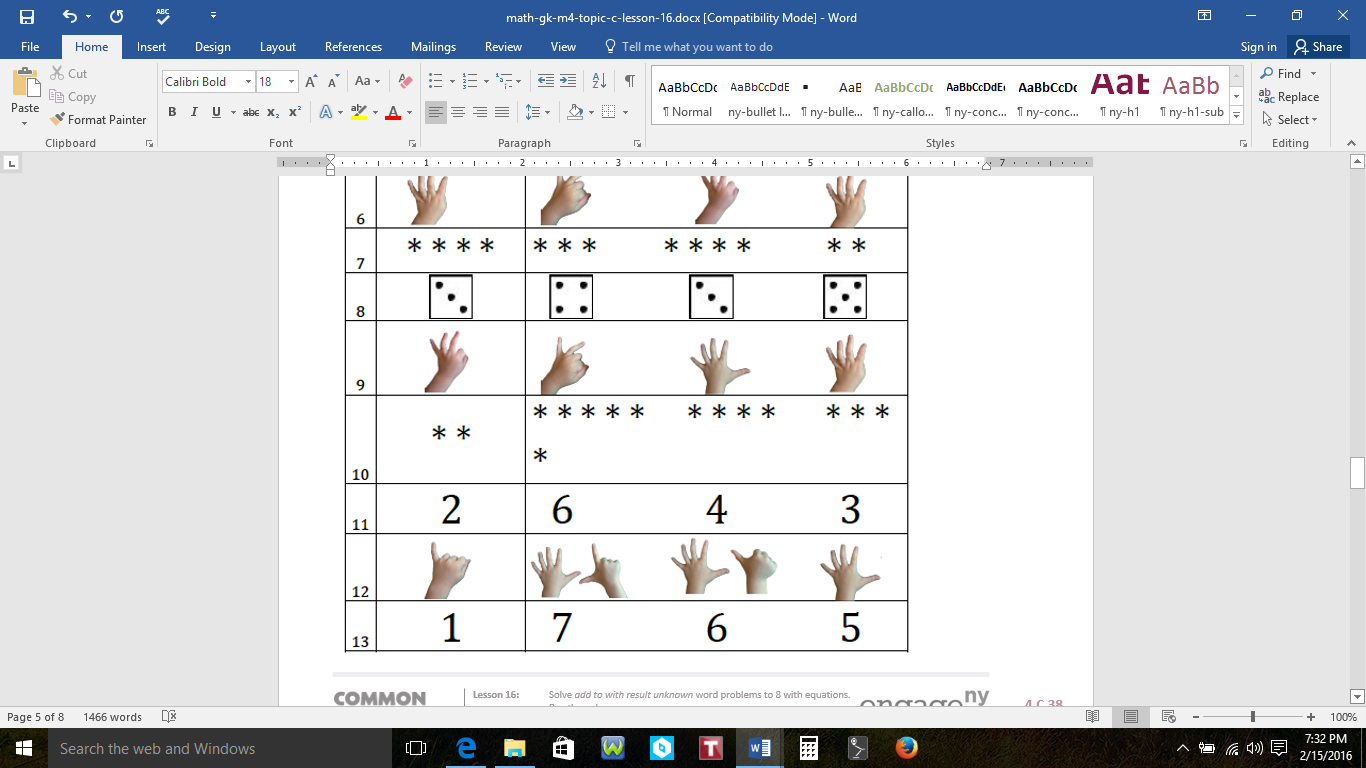 Parent’s Initials:  __________________Tuesday, February 14th   ELA: Write the missing letters to spell the word for each picture.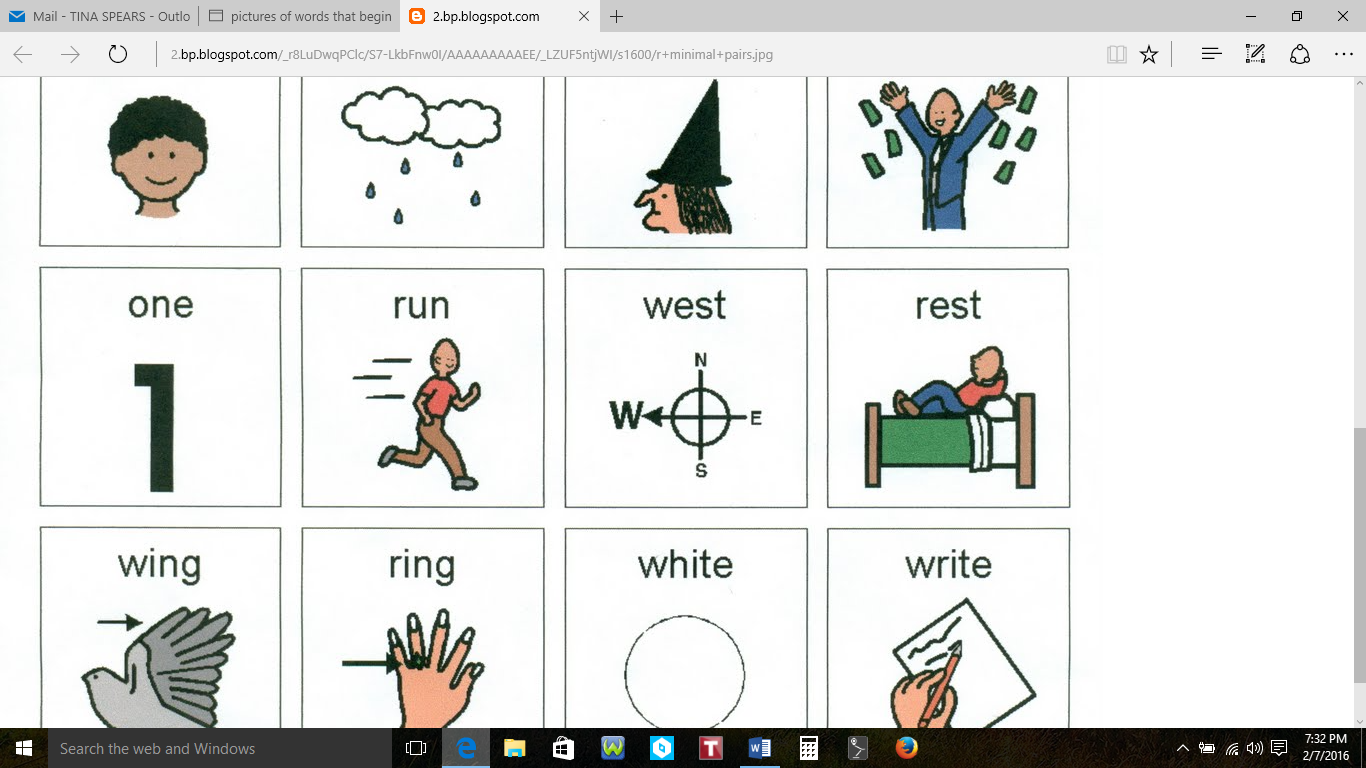 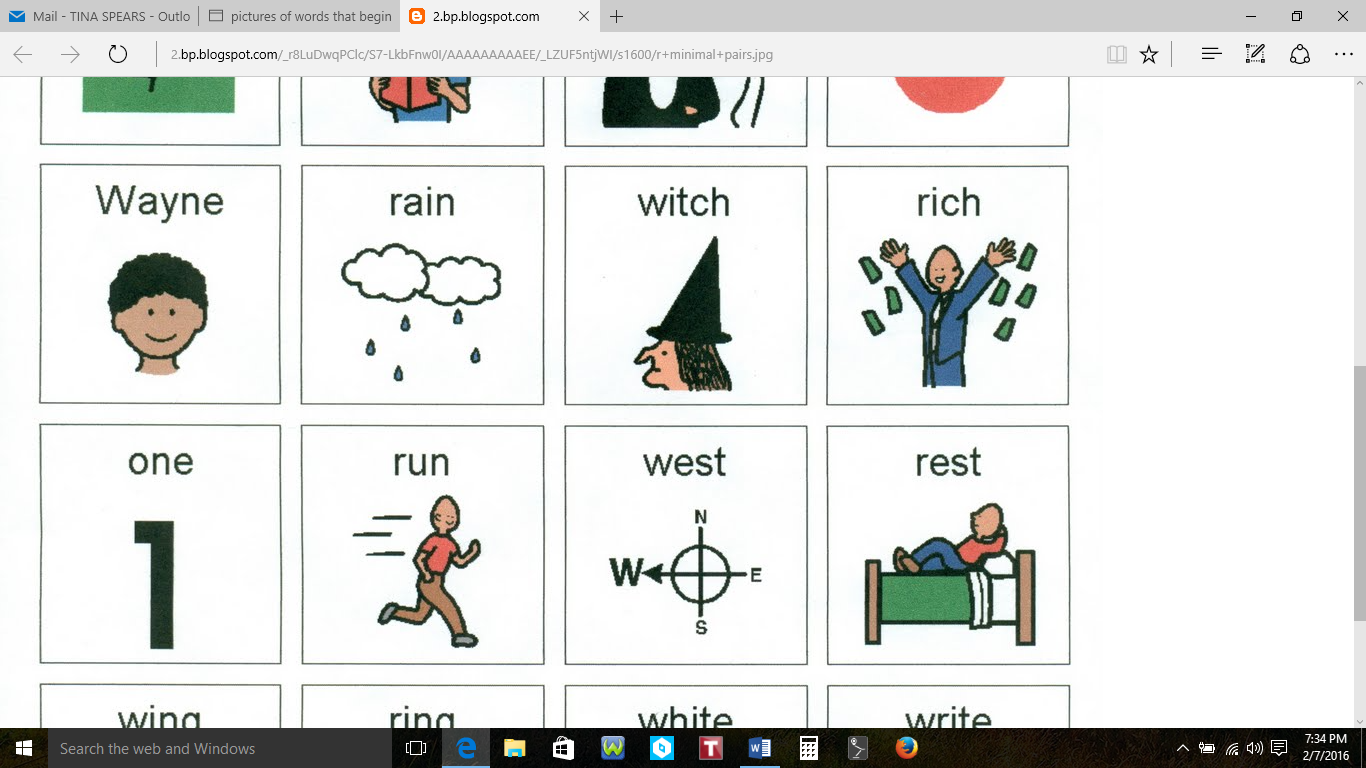 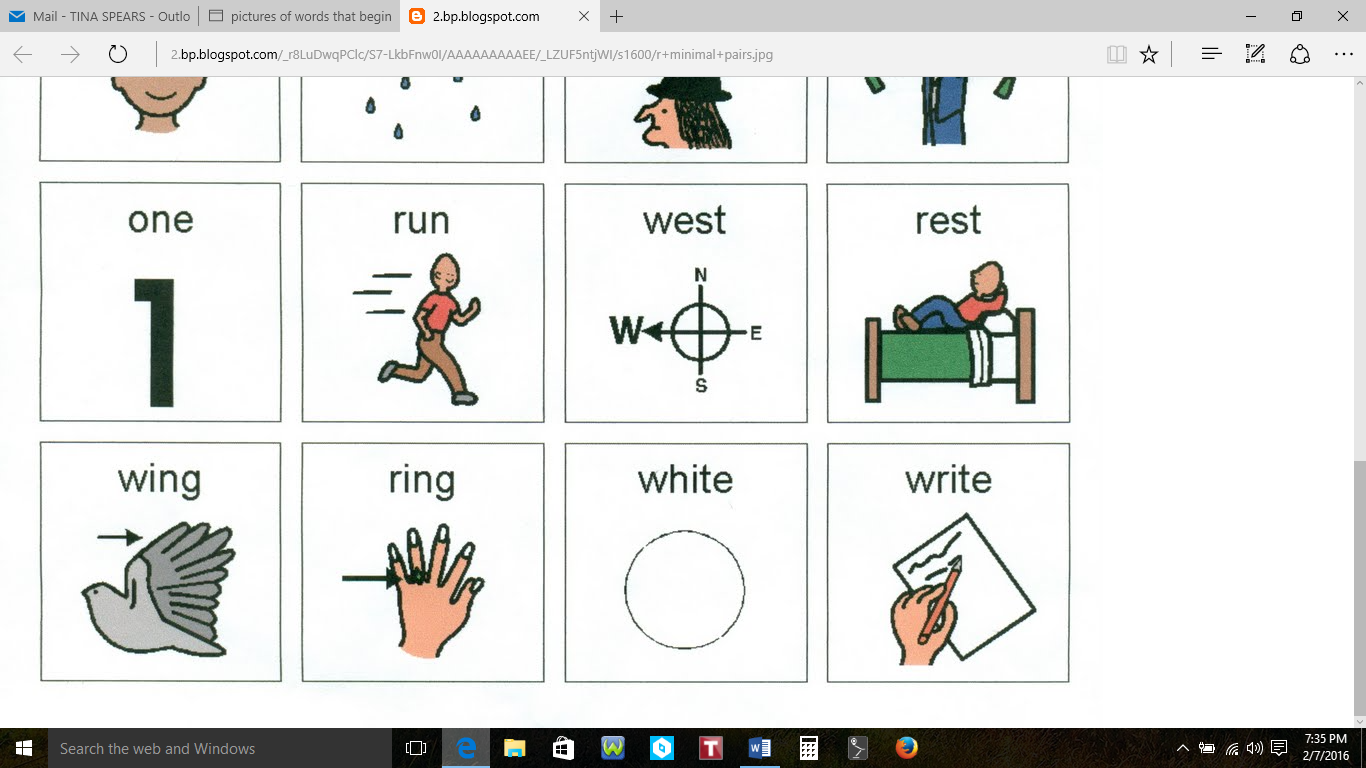 r     n     r    in     res          ri    gMath:  Count the number on the left.  Circle the number on the right that makes 8 when added together.  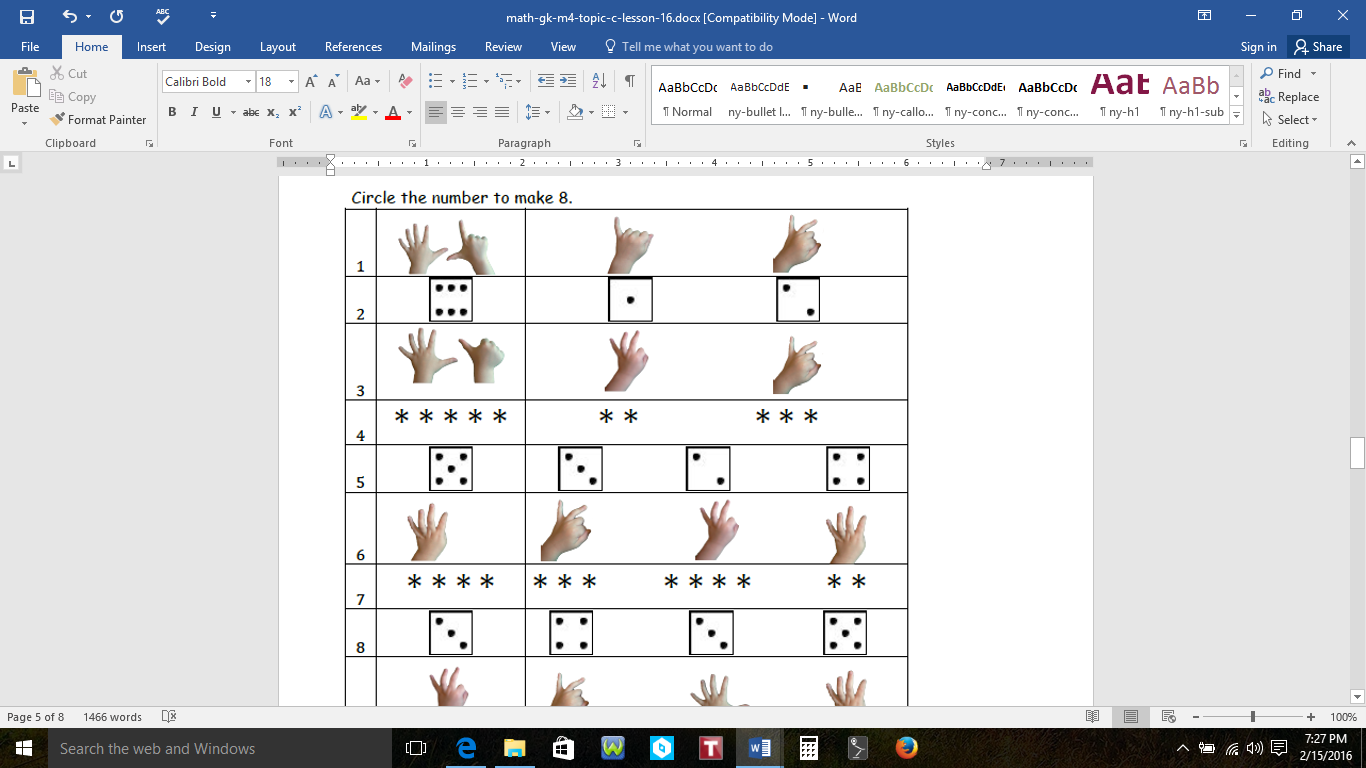 Parent’s Initials:  _________________Wednesday, February 15th       ELA:  Underline the future tense verb to complete the sentences.  I   play/will play   baseball tomorrow.I   will eat/eat   dinner tonight.He   go/will go   to sleep soon. She   will read/read  a book to me.  Math:    Sam has 5 blue dinosaurs in his toy box.  Sam gave 2 blue dinosaurs to his sister.  How many dinosaurs does Sam have left?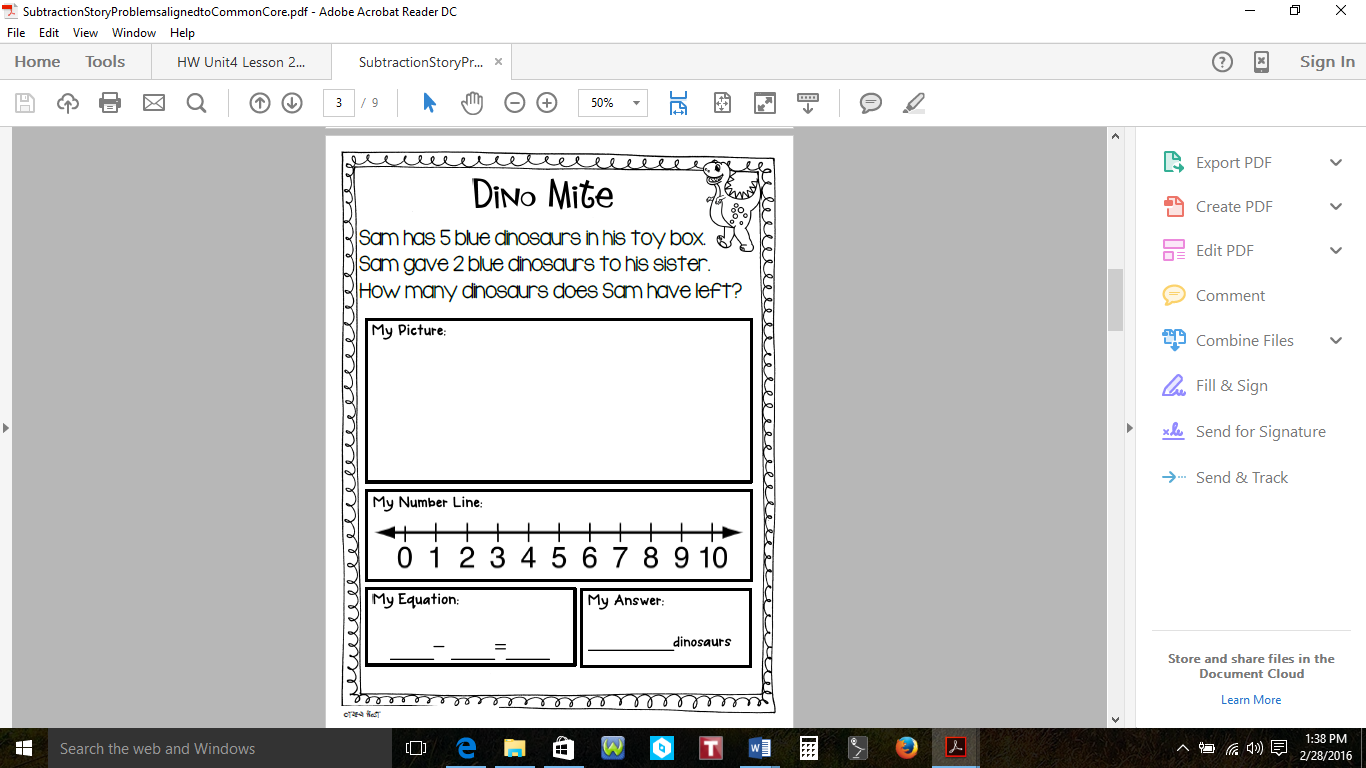 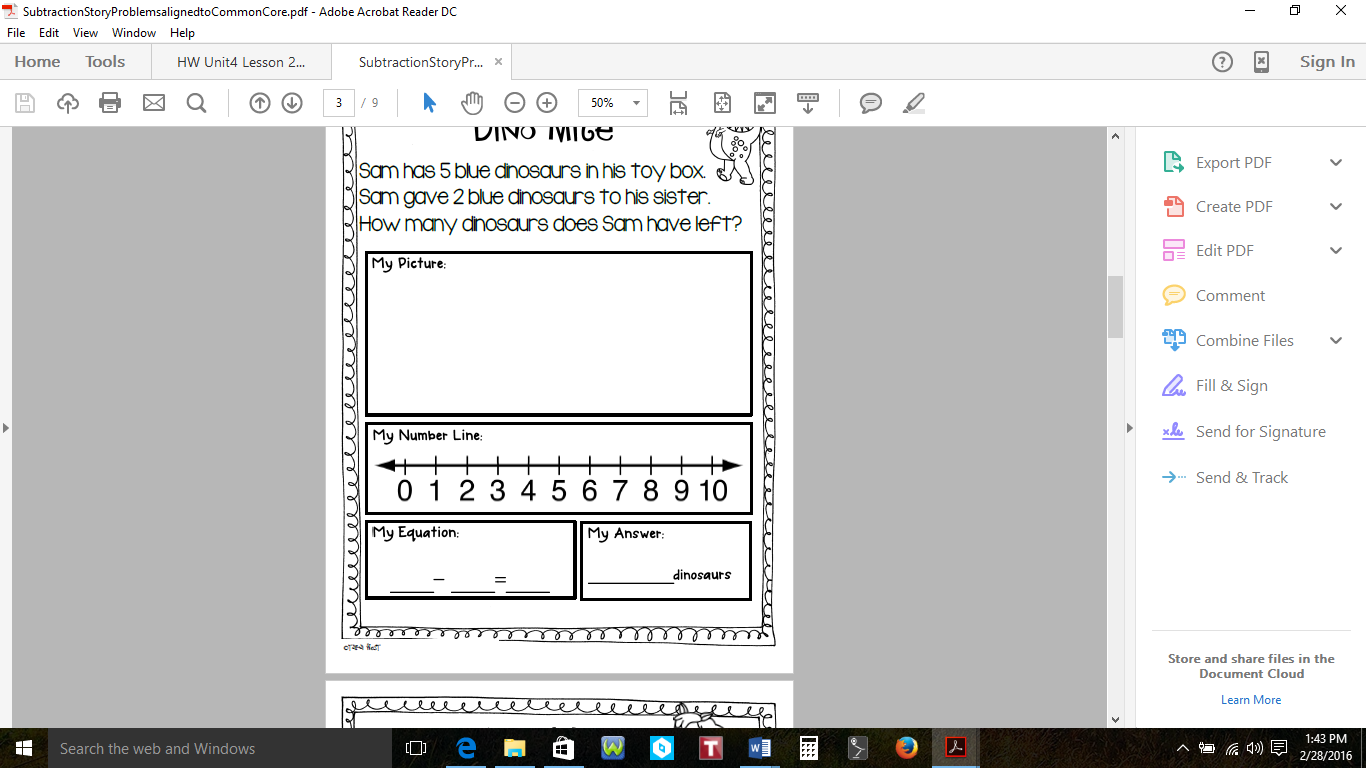 How to use the number line:  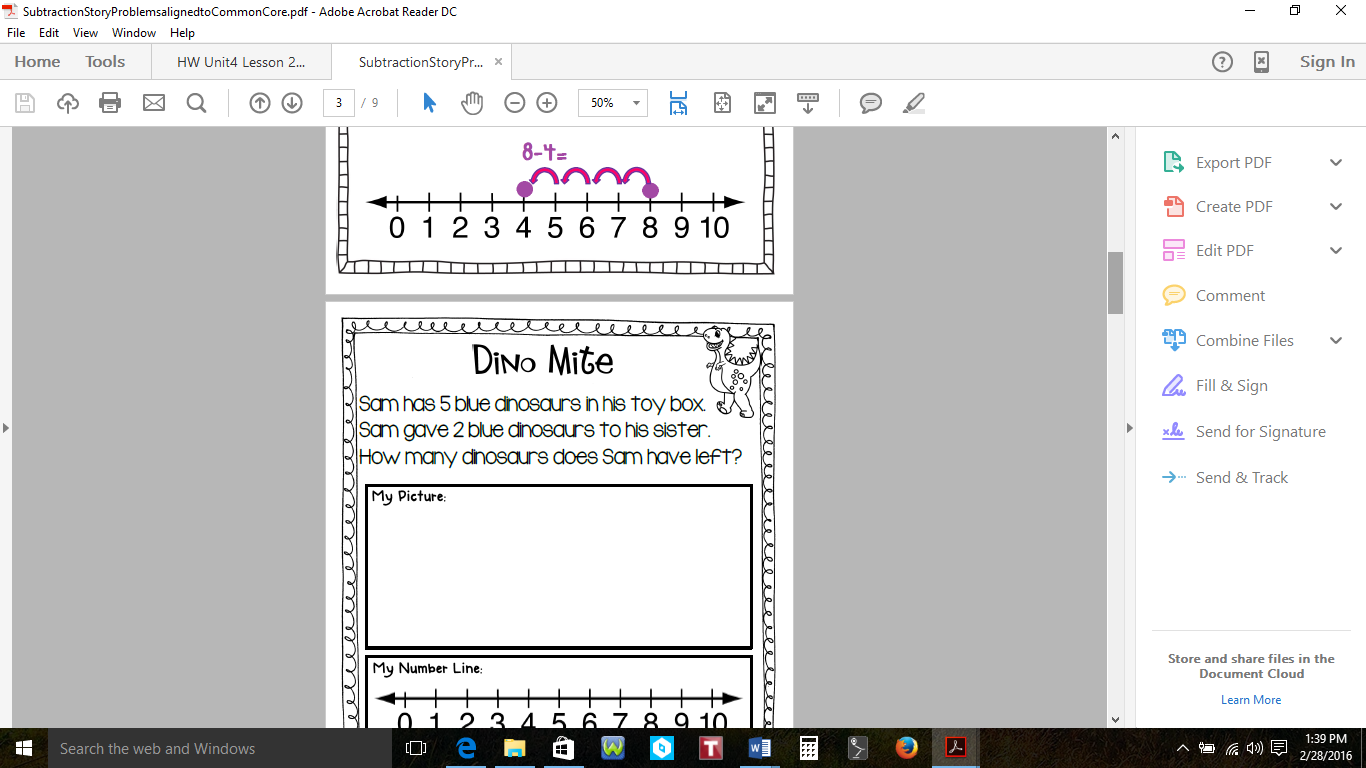 Parent’s Initials: ____________________Thursday, February 16th     ELA: Write a friendly letter (on another sheet of paper) to someone you love telling them about your day at school.  Remember to include the greeting, the body, and the closing.  Example:Dear _________, (greeting)________________________________________________________________________________.(body)                              Love,                              ________                             (closing)Math:   Farmer Brown has 4 horses.  Farmer Brown gave Suzie Q 1 horse.  How many horses does Farmer Brown have left?Parent’s Initials: _____________